PRESSMELDING Vifa: Nytt nordisk varemerke for lidenskapelige musikk- og designelskereStockholm, 4. februar 2014Stockholm, 4. februar 2014: Flere tiår med raffinert håndverk innen høyttalerteknologi forenes med nordisk design når Vifa nå lanseres globalt som et nytt varemerke for lyd. Copenhagen er den første i en serie av trådløse høyttalere som skal lanseres de neste årene – alle sammen designet for brukere som verdsetter eksklusiv design like høyt som autentisk lyd.Lanseringen av Vifa som et nytt varemerke for lyd bygger på en stolt arv. Etter oppstarten i 1930-årene i Danmark, ble Vifa snart en foretrukket leverandør av høyttalerenheter til flere av verdens mest velkjente og eksklusive lydvaremerker, og denne posisjonen førte de med seg inn i dette århundret. Copenhagen er altså en fusjon av flere tiår med teknisk ekspertise og håndverk og en funksjonell og estetisk tilnærming basert på den nordiske designtradisjonen. Respekt for materialer, for detaljer og for musikken er grunntonen i Copenhagens design. NORDISK DESIGNCopenhagens nordiske design kommer til uttrykk i de enkle, organiske linjene og i teksturen. Kontrastene spiller sammen i tekstilets varme, rå struktur mot den glatte, mattlakkerte aluminiumsrammen. Logoen er diskré preget i rammen, og volumknappene er brodert slik at de nesten ubemerket glir inn i tekstilet. Ingen overflødige detaljer – kun det mest grunnleggende, og kun de beste materialene. Copenhagen er trådløs og bærbar, noe som gjør den mobil og enkel å integrere i hjemmet. AUTENTISK LYD Å skape autentisk lyd – lyd som er tro overfor originalverket – er et spørsmål om orkestrering. Det er kunsten å få de fineste komponenter og teknologier til å spille på lag. Kun erfaring og talent, kjærligheten til musikk og en kompromissløs holdning til kvalitet skaper autentisk lyd. Dette har alltid vært Vifas filosofi, og det er grunnen til at kvalitetsbevisste musikk- og designelskere vil sette pris på Copenhagen – til stemningsfulle hverdagsøyeblikk så vel som til festlige begivenheter.FARGER Copenhagen finnes i seks utvalgte farger, hver med en egen distinkt karakter: Sunset Red, Sand Yellow, Ocean Blue, Ice Blue, Anthracite Grey og Pebble Grey. Høyttaleren er trukket med miljøvennlig produsert ull fra Kvadrat. Det svært slitesterke tekstilet med høy lysekthet sikrer at høyttaleren bevarer sin elegante look.FUNKSJONER Copenhagen kan kobles til så å si alle mobiltelefoner, nettbrett og PC-er/Mac-maskiner via Bluetooth (aptX), Apple AirPlay eller DLNA (støtter Wi-Fi Direct). Hvis musikkilden ikke støtter trådløs overføring, kan du opprette en analog eller optisk tilkobling til Copenhagen ved hjelp av de medfølgende kablene. Det oppladbare, innebygde batteriet gjør at du kan plassere Copenhagen der du vil. Høyttaleren er enkel å bruke og krever ingen forhåndsinnstilling. Hvis du imidlertid har spesielle preferanser, kan Copenhagen tilpasses med Vifa-appen, som du kan laste ned gratis. (iOS-app er tilgjengelig – Android-app kommer snart.)PRIS OG DISTRIBUSJON  Copenhagen vil være tilgjengelig på www.vifa.dk, og gjennom utvalgte forhandlere (Vår 2014). 
For mer informasjon, vennligst besøk www.vifa.dkPRESSEMATERIALE OG BILDER  Pressemateriale og bilder i high-/low oppløsning kan lastes ned her:http://www.vifa.dk/press - Pålogging: designHvis du vil ha mer informasjon, kan du kontakte markedsføringssjef Lena Hansen 
på mobilnr. +45 2613 7009 / leh@vifa.dkVifa er en internasjonal produsent av trådløse og bærbare kvalitetshøyttalere i eksklusiv nordisk design. Virksomheten ble grunnlagt på begynnelsen av 1930-tallet i Danmark og inntok raskt en posisjon som foretrukket leverandør av høyttalerenheter til velkjente og eksklusive lydvaremerker. I dag er Vifa et selvstendig lydvaremerke som utvikles og designes i Danmark. Se www.vifa.dk hvis du vil ha mer informasjon.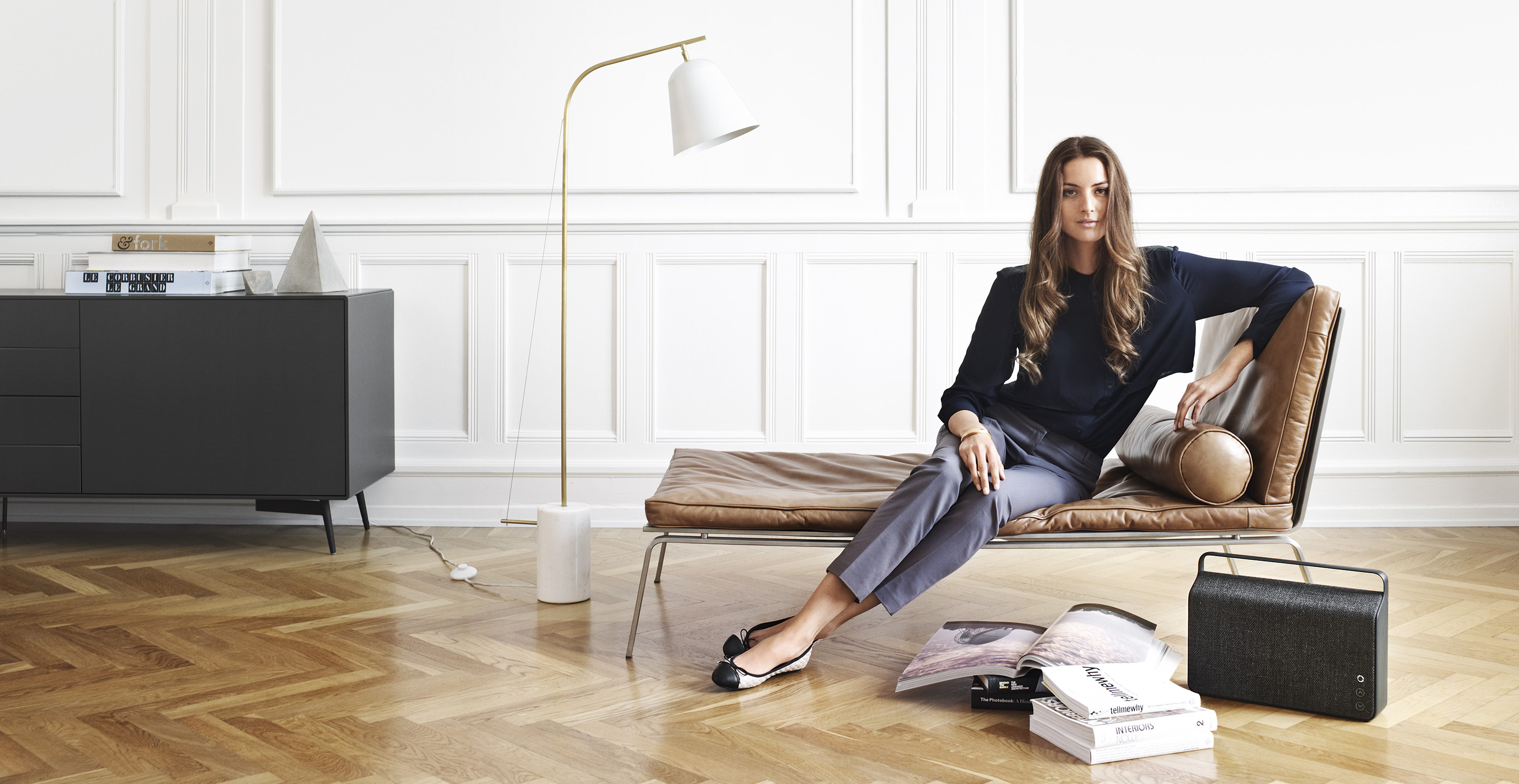 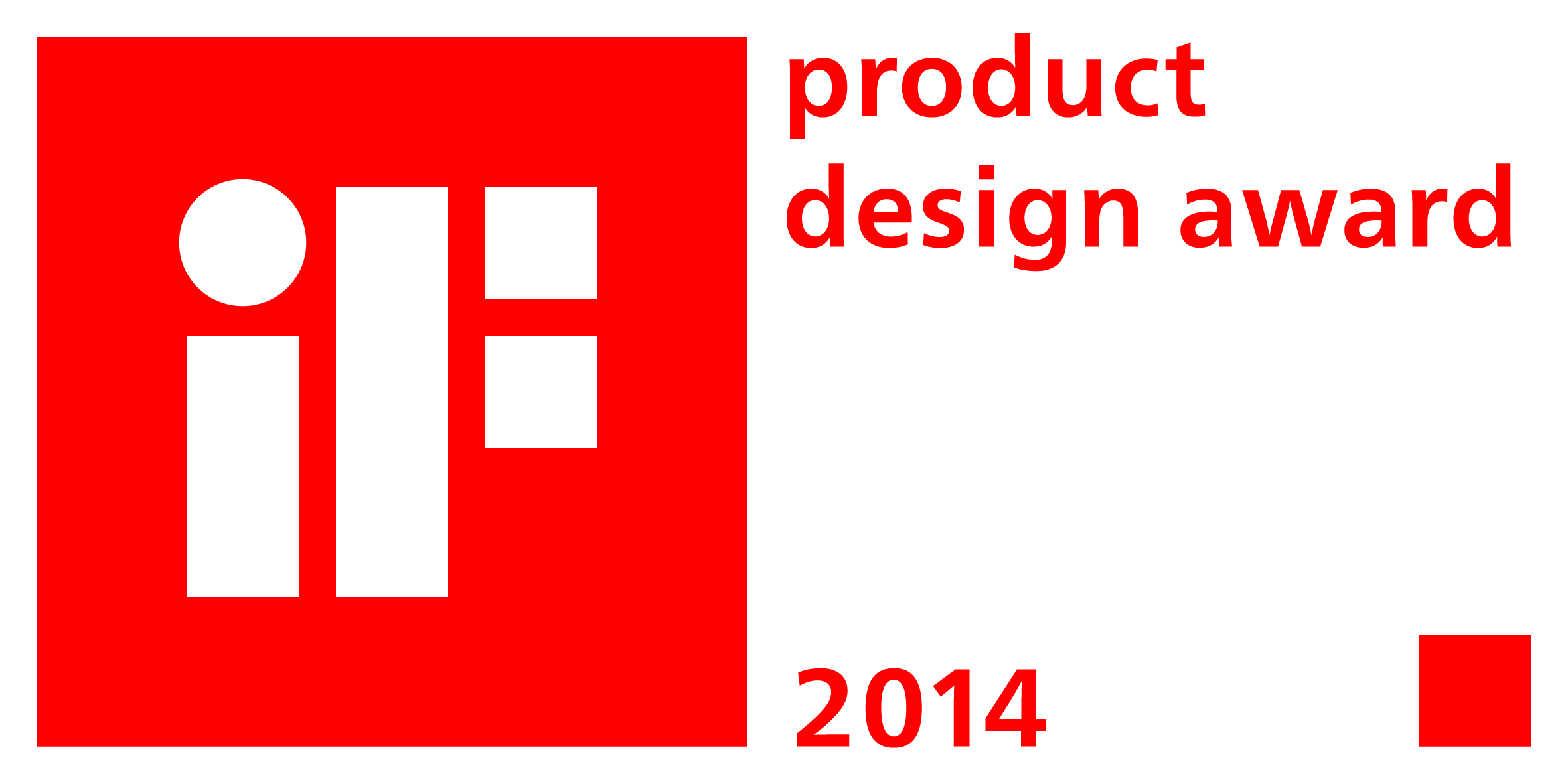 